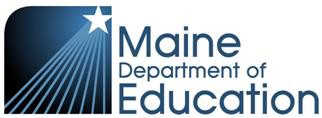 Test Security AgreementAs a Maine Test Administrator of the Personalized Alternate Assessment Portfolio (PAAP) assessment, I agree to follow and abide by the testing integrity and appropriate practices including; handling of test material in a secure manner, providing a secure testing environment, avoiding Inappropriate test practices such as altering a task or using hand over hand assistance, submitting original authentic student material, and use only accommodations and assistive technology that is part of a student’s daily instruction, and accurately score student work and the level of assistance used during testing.I understand that failure to comply with the administration and security requirements described in the Test Administration Handbook may result in one or more of the following penalties:delay in reporting of student, school, or SAU results,invalidation of student, school, or SAU results, and/orinvestigation by the Department of Education for possible certification action.Student Data Privacy AgreementThe Family Educational Rights and Privacy Act (FERPA) (20 U.S.C. § 1232g; 34 CFR Part 99) is a Federal law that protects the privacy of student education records. No information may be disclosed during or following the test administration about individual students, including: student demographics, student test settings, student test responses, and incidents that occur during testing, except to the School Coordinator as needed. As a Test Administrator for the MEA for Mathematics & ELA/Literacy, I agree to protect the confidentiality of student information in compliance with the Family Educational Rights and Privacy Act (FERPA) and to only access student information that is related to the scope of my work. Failure to comply could result in a DOE investigation and possible certification action.I understand and voluntarily accept and agree to the conditions outlined above in the Test Security Agreement and the Student Data Privacy Agreement.Name (print or type):   	Signature:   	Date:   	